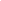 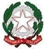 Ministero dell’Istruzione e del Merito Ufficio Scolastico Regionale per il LazioISTITUTO DI ISTRUZIONE SUPERIORE VIA COPERNICOVia Copernico, 1 – 00071 POMEZIA (Rm)Codice fiscale 97197220581 Codice Meccanografico RMIS071006sedi associate: I.T.I. “ N. Copernico” RMTF07101P – I.T.C. “A. Monti” RMTD07101C PEO: rmis071006@istruzione.it – PEC rmis071006@pec.istruzione.it - Tel. 06 121127550 Distretto Scolastico XLI – Ambito16Sito web: www.viacopernico.edu.itAlla Dirigente Scolastica dell’I.I.S. “Via Copernico”PomeziaAUTOCERTIFICAZIONE UNICO GENITORE IN  OTTEMPERANZA ALLA RESPONSABILITA’ GENITORIALE (decreto legislativo del 28 dicembre 2013, n. 154)Il/la sottoscritto/a_________________________________________________________________padre/madre dello studente/ssa_________________________________________________________________frequentante la classe _____________, sez. __________ consapevole delle conseguenze amministrative e penali per chi rilasci dichiarazioni non corrispondenti a  verità, ai sensi del DPR 245/2000, dichiara: di essere unico genitore dello/a studente/ssa di cui sopra  che il padre/la madre dello/a studente/ssa di cui sopra non si trova in loco ed è pertanto impossibilitato/a a  sottoscrivere il modulo____________________________________________________________________ Il/la sottoscritto/a inoltre, in ottemperanza a quanto disposto dal D. Lgs. del 28 dicembre 2013, n. 154, in merito alla “responsabilità genitoriale”, consapevole che, in caso di iscrizione a scuola, la scelta deve essere sempre condivisa da entrambi i genitori, indipendentemente dalla situazione di separazione e divorzio e a prescindere dalla tipologia di affidamento, dichiara  di aver effettuato la scelta con il consenso dell'altro genitore.Il  modulo_________________________________________________________ sarà pertanto firmato solo  dal sottoscritto/a, e si solleva il personale della scuola da qualsivoglia responsabilità. Pomezia, _______________    In fede  ___________________________________